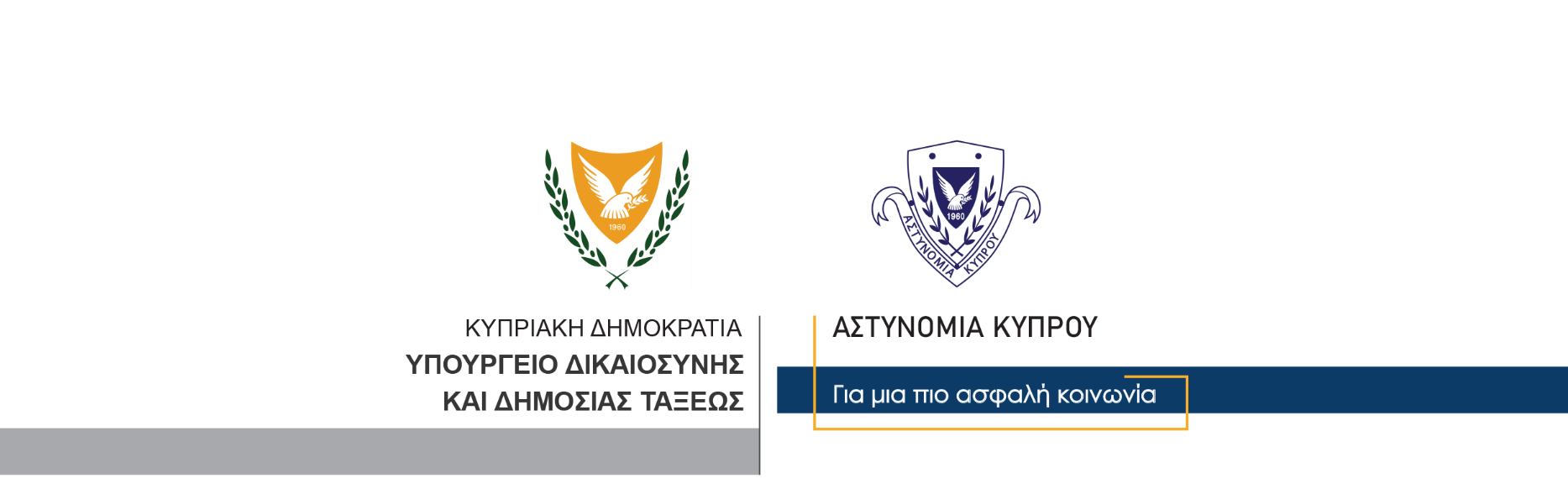 17 Μαρτίου, 2023  Δελτίο Τύπου 2Σύλληψη 23χρονου για 7 υποθέσεις διαρρήξεων και κλοπώνΜετά από λήψη σχετικής πληροφορίας, μέλη της του ΤΑΕ Λεμεσού και του Αστυνομικού Σταθμού Πολεμιδιών μετέβησαν γύρω στις 1 το μεσημέρι χθες σε ακατοίκητη οικία στην επαρχία Λεμεσού. 	Εντός της οικίας εντοπίστηκε ένα πρόσωπο ηλικίας 23 ετών, το οποίο όπως διαπιστώθηκε από τις εξετάσεις, εισήλθε εντός της οικίας αφού προηγουμένως παραβίασε με αιχμηρό αντικείμενο συρόμενο αλουμινένιο παράθυρο. 	Ο 23χρονος δεν ήταν σε θέση να δώσει ικανοποιητικές εξηγήσεις όσο αφορά την παρουσία του στην οικία και συνελήφθη για αυτόφωρο αδίκημα. 	Κατά τη διάρκεια σωματικής έρευνας που διενεργήθηκε, εντοπίστηκε στην κατοχή του περιουσία για την οποία δεν έδωσε ικανοποιητικές εξηγήσεις όσο αφορά την κατοχή της καθώς και μικρή ποσότητα μεθαμφεταμίνης.	Στο πλαίσιο των εξετάσεων, προέκυψαν στοιχεία που φέρονται να εμπλέκουν τον 23χρονο σε άλλες έξι υποθέσεις διαρρήξεων και κλοπών που διαπράχθηκαν στην επαρχία Λεμεσού. 	Ο συλληφθείς τέθηκε υπό κράτηση ενώ το ΤΑΕ Λεμεσού και η ΥΚΑΝ (Κλιμάκιο Λεμεσού) συνεχίζουν τις εξετάσεις. 		    Κλάδος ΕπικοινωνίαςΥποδιεύθυνση Επικοινωνίας Δημοσίων Σχέσεων & Κοινωνικής Ευθύνης